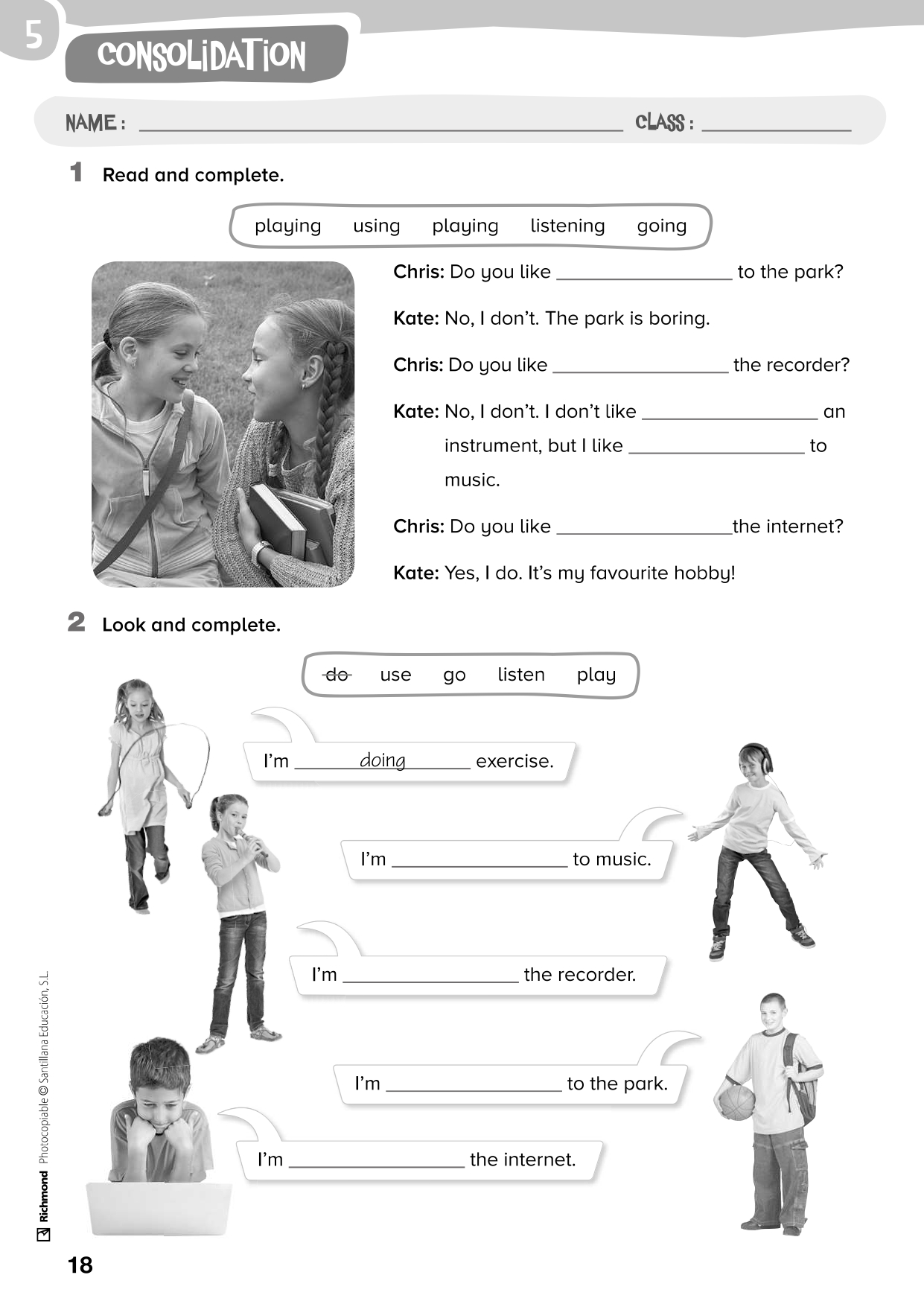 ÁREAÁREASLENGUAPágina 177: Portada “Tema 11: Trabajos manuales”Página 180-181: Lectura “La leyenda del algodón”. Página 182: Actividades 1, 2 y 3. Página 182: 4, 5 y 6. Página 183: 9, 10 y 11. Copiar cuadrito “Palabras colectivas”.MATESPágina 183: Portada del “Tema 11: Medida del Tiempo”Página 184: Actividades 1 y 2Página 185: Actividades 3 y 4Página 185: Actividad 5. NAT. /SOC.Página 98-99: Actividad 1 y copiar cuadrito. Página 102-103: Compruebo mi progreso. Actividades 1, 4 y 5.Ficha bilingüe “Los movimientos de la Tierra”PLÁSTICADibujo puntitos estilo mandala.RELIG/VALORESRELIGIÓN 🡪 Realizamos un puzle. Actividad voluntaria “Cápsula del tiempo”VALORES 🡪 Realizamos dibujos valores “Paciencia” y “Responsabilidad”INGLÉSPág. 51 student´s book. listen and read.(audio whatsapp).Hacer actividad 2 pág. 51Go online pág. 51.Ficha.(adjunta abajo)FRANCÉSPonemos la fecha:  Lundi 4 mai 2020Exemple: J’ai un cheval blanc, il s’appelle Calin, il a 5 ansEnlace del vídeo explicativo  https://youtu.be/WDb0lAmiiNQED. FÍSICARealizamos juegos o deporte de manera libre. MÚSICAVer vídeo explicativo para poder realizar la ficha. Realizar la ficha de música con la ayuda de la Guía de Repaso.Enviar fotografía de la tarea a correo de la seño: empcolegio@gmail.com (hasta el 22 de mayo)